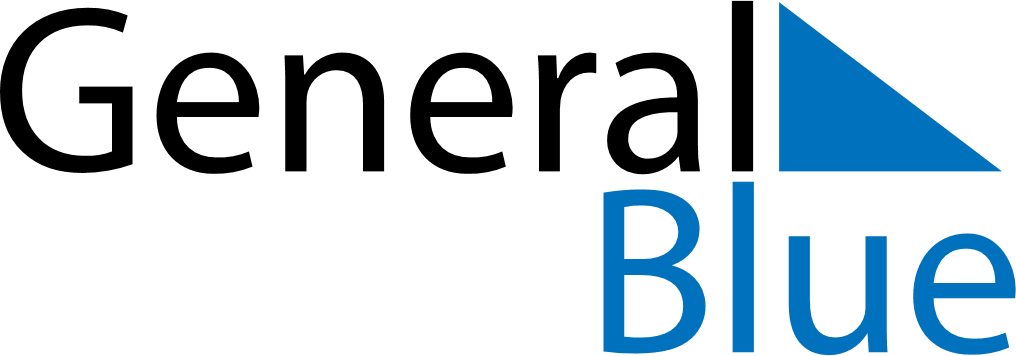 March 2024March 2024March 2024March 2024March 2024March 2024March 2024Kolsva, Vaestmanland, SwedenKolsva, Vaestmanland, SwedenKolsva, Vaestmanland, SwedenKolsva, Vaestmanland, SwedenKolsva, Vaestmanland, SwedenKolsva, Vaestmanland, SwedenKolsva, Vaestmanland, SwedenSundayMondayMondayTuesdayWednesdayThursdayFridaySaturday12Sunrise: 6:53 AMSunset: 5:24 PMDaylight: 10 hours and 30 minutes.Sunrise: 6:51 AMSunset: 5:26 PMDaylight: 10 hours and 35 minutes.34456789Sunrise: 6:48 AMSunset: 5:29 PMDaylight: 10 hours and 40 minutes.Sunrise: 6:45 AMSunset: 5:31 PMDaylight: 10 hours and 46 minutes.Sunrise: 6:45 AMSunset: 5:31 PMDaylight: 10 hours and 46 minutes.Sunrise: 6:42 AMSunset: 5:33 PMDaylight: 10 hours and 51 minutes.Sunrise: 6:39 AMSunset: 5:36 PMDaylight: 10 hours and 57 minutes.Sunrise: 6:36 AMSunset: 5:38 PMDaylight: 11 hours and 2 minutes.Sunrise: 6:33 AMSunset: 5:41 PMDaylight: 11 hours and 7 minutes.Sunrise: 6:30 AMSunset: 5:43 PMDaylight: 11 hours and 13 minutes.1011111213141516Sunrise: 6:27 AMSunset: 5:46 PMDaylight: 11 hours and 18 minutes.Sunrise: 6:24 AMSunset: 5:48 PMDaylight: 11 hours and 23 minutes.Sunrise: 6:24 AMSunset: 5:48 PMDaylight: 11 hours and 23 minutes.Sunrise: 6:21 AMSunset: 5:51 PMDaylight: 11 hours and 29 minutes.Sunrise: 6:18 AMSunset: 5:53 PMDaylight: 11 hours and 34 minutes.Sunrise: 6:15 AMSunset: 5:55 PMDaylight: 11 hours and 40 minutes.Sunrise: 6:12 AMSunset: 5:58 PMDaylight: 11 hours and 45 minutes.Sunrise: 6:09 AMSunset: 6:00 PMDaylight: 11 hours and 50 minutes.1718181920212223Sunrise: 6:06 AMSunset: 6:03 PMDaylight: 11 hours and 56 minutes.Sunrise: 6:03 AMSunset: 6:05 PMDaylight: 12 hours and 1 minute.Sunrise: 6:03 AMSunset: 6:05 PMDaylight: 12 hours and 1 minute.Sunrise: 6:00 AMSunset: 6:07 PMDaylight: 12 hours and 7 minutes.Sunrise: 5:57 AMSunset: 6:10 PMDaylight: 12 hours and 12 minutes.Sunrise: 5:54 AMSunset: 6:12 PMDaylight: 12 hours and 17 minutes.Sunrise: 5:51 AMSunset: 6:15 PMDaylight: 12 hours and 23 minutes.Sunrise: 5:48 AMSunset: 6:17 PMDaylight: 12 hours and 28 minutes.2425252627282930Sunrise: 5:45 AMSunset: 6:19 PMDaylight: 12 hours and 34 minutes.Sunrise: 5:42 AMSunset: 6:22 PMDaylight: 12 hours and 39 minutes.Sunrise: 5:42 AMSunset: 6:22 PMDaylight: 12 hours and 39 minutes.Sunrise: 5:39 AMSunset: 6:24 PMDaylight: 12 hours and 44 minutes.Sunrise: 5:36 AMSunset: 6:27 PMDaylight: 12 hours and 50 minutes.Sunrise: 5:33 AMSunset: 6:29 PMDaylight: 12 hours and 55 minutes.Sunrise: 5:30 AMSunset: 6:31 PMDaylight: 13 hours and 0 minutes.Sunrise: 5:27 AMSunset: 6:34 PMDaylight: 13 hours and 6 minutes.31Sunrise: 6:24 AMSunset: 7:36 PMDaylight: 13 hours and 11 minutes.